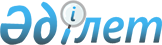 Қазақстан Республикасының Ұлттық қорынан 2010 - 2012 жылдарға арналған кепілдендірілген трансферті туралы
					
			Күшін жойған
			
			
		
					Қазақстан Республикасының 2010 жылғы 8 сәуірдегі № 264-IV Заңы. Күші жойылды - Қазақстан Республикасының 2010 жылғы 30 қарашадағы № 358-IV Заңымен      Ескерту. Күші жойылды - ҚР 2010.11.30 № 358-IV (2011.01.01 бсатап қолданысқа енгізіледі) Заңымен.      РҚАО-ның ескертпесі!

      ҚР Заңының қолданысқа енгізілу тәртібін 3-баптан қараңыз.

      1-бап. Қазақстан Республикасының Ұлттық қорынан 2010 - 2012 жылдарға арналған республикалық бюджетке кепілдендірілген трансферттің мынадай мөлшері бекітілсін:

      2010 жыл - 1 200 000 000 мың теңге;

      2011 жыл - 1 200 000 000 мың теңге;

      2012 жыл - 1 200 000 000 мың теңге.



      2-бап. "Қазақстан Республикасының Ұлттық қорынан 2010 - 2012 жылдарға арналған кепілдендірілген трансферт туралы" 2009 жылғы 2 желтоқсандағы Қазақстан Республикасы Заңының (Қазақстан Республикасы Парламентінің Жаршысы, 2009 ж., № 23, 110-құжат) күші жойылды деп танылсын.



      3-бап. Осы Заң 2010 жылғы 1 қаңтардан бастап қолданысқа енгізіледі.      Қазақстан Республикасының

      Президенті                                          Н.Назарбаев
					© 2012. Қазақстан Республикасы Әділет министрлігінің «Қазақстан Республикасының Заңнама және құқықтық ақпарат институты» ШЖҚ РМК
				